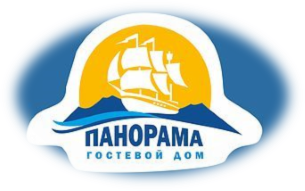 ПРАЙС наразмещение в гостевом доме «Панорама» на 2021  год.Дети до 5 лет без занятия отдельного места размещаются бесплатно;. Проживание с животными не разрешается.            В высокий сезон в цену включена стоимость завтрака   ПРАЙС наразмещение в гостевом доме «Панорама» на 2021  год.Дети до 5 лет без занятия отдельного места размещаются бесплатно;. Проживание с животными не разрешается.            В высокий сезон в цену включена стоимость завтрака   ПРАЙС наразмещение в гостевом доме «Панорама» на 2021  год.Дети до 5 лет без занятия отдельного места размещаются бесплатно;. Проживание с животными не разрешается.            В высокий сезон в цену включена стоимость завтрака   ПРАЙС наразмещение в гостевом доме «Панорама» на 2021  год.Дети до 5 лет без занятия отдельного места размещаются бесплатно;. Проживание с животными не разрешается.            В высокий сезон в цену включена стоимость завтрака   ПРАЙС наразмещение в гостевом доме «Панорама» на 2021  год.Дети до 5 лет без занятия отдельного места размещаются бесплатно;. Проживание с животными не разрешается.            В высокий сезон в цену включена стоимость завтрака   ПРАЙС наразмещение в гостевом доме «Панорама» на 2021  год.Дети до 5 лет без занятия отдельного места размещаются бесплатно;. Проживание с животными не разрешается.            В высокий сезон в цену включена стоимость завтрака   Наименование услугиОбъем услуги в суткиНизкий сезонСредний сезонВысокий сезон01.07.21-23.08.21Завтрак включенПримечанияВид размещенияОбъем услуги в сутки01.01.-31.05.202121.09.-31.12.202101.06.21-30.06.2124.08.21-20.09.21Высокий сезон01.07.21-23.08.21Завтрак включенПримечанияБлагоустроен-ный семейный номер «Стандарт»2 гостя3800,004000,005500,00Номер 24 кв.м., на 1 этаже с отдельным входом и балконом с видом на Байкал с зоной для отдыха.В номере есть прихожая, санузел с душевой кабиной; мебель: 2 –спальная кровать и диван-кровать; стол, стулья, тумбочки, платяной шкаф; ЖК-телевизор,  мини-холодильник, чайник, чайные пары.Благоустроен-ный семейный номер «Стандарт»3 гостя4750,005000,006500,00Номер 24 кв.м., на 1 этаже с отдельным входом и балконом с видом на Байкал с зоной для отдыха.В номере есть прихожая, санузел с душевой кабиной; мебель: 2 –спальная кровать и диван-кровать; стол, стулья, тумбочки, платяной шкаф; ЖК-телевизор,  мини-холодильник, чайник, чайные пары.Благоустроен-ный номер «Double»2 гостя4500,006000,00Номер 24 кв.м., на 2 этаже с отдельным входом и балконом с видом на Байкал с зоной для отдыха.В номере есть прихожая, санузел с душевой кабиной; мебель: 2 односпальные кровати; стол, кресла,  платяной шкаф; ЖК-телевизор,  мини-холодильник, чайник, чайные пары.Благоустроен-ный номер «Панорамный» 2 гостя4500,005000,006500,00Номер 32 м2 на 1 этаже с панорамным видом на Байкал с отдельным входом, с балконом и зоной для отдыха.В номере есть прихожая, санузел с душевой кабиной; мебель: 2 –спальная кровать и диван-кровать; стол, стулья, тумбочки, платяной шкаф; ЖК-телевизор,  мини-холодильник, чайник, чайные пары.Благоустроен-ный номер «Панорамный» 3 гостя5250,006000,007500,00Номер 32 м2 на 1 этаже с панорамным видом на Байкал с отдельным входом, с балконом и зоной для отдыха.В номере есть прихожая, санузел с душевой кабиной; мебель: 2 –спальная кровать и диван-кровать; стол, стулья, тумбочки, платяной шкаф; ЖК-телевизор,  мини-холодильник, чайник, чайные пары.Полубла-гоустроенный номер «Эконом» 4 гостя3гостя2 гостя4000,00(в зимний период уточнять)4000,003000,002500,005200,003900,003000,00Номер 24 кв.м. на втором этаже с балконом с видом на Байкал. В номере четыре односпальные кровати, стол, стулья.В санузле раковина и туалет, душевая работает в летнее время на территории гостевого дома. 